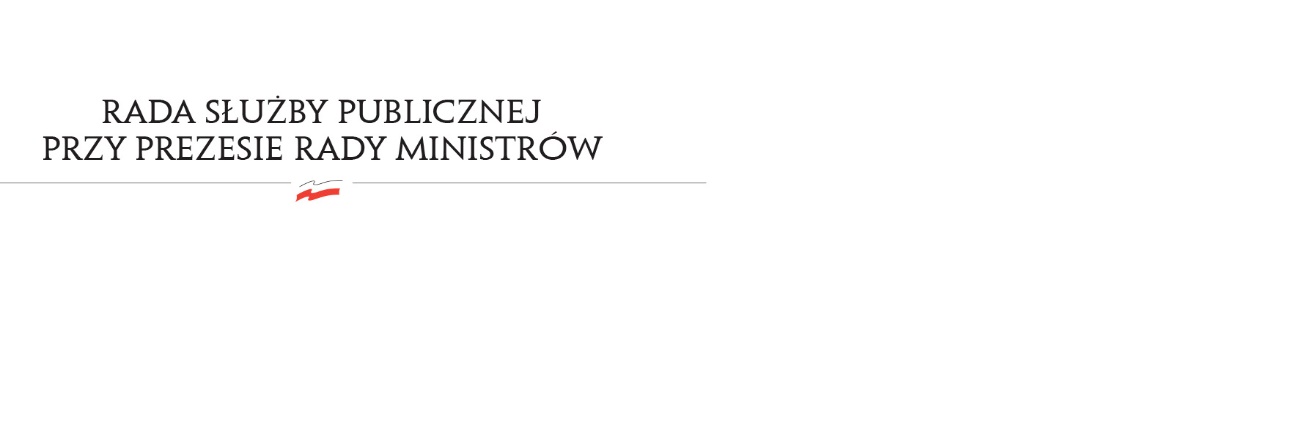 RSP.3613.11.2017.MB	                                                                                                            Uchwała nr 25Rady Służby Publicznejz dnia 29 sierpnia 2017 rokuw sprawie: oceny przebiegu postępowania kwalifikacyjnego w służbie cywilnej w 2017 r.Rada Służby Publicznej pozytywnie opiniuje przebieg postępowania kwalifikacyjnego w służbie cywilnej w 2017 roku.